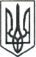                                    ЛЮБОТИНСЬКА МІСЬКА РАДАХАРКІВСЬКА ОБЛАСТЬІІ СЕСІЯ VІІІ СКЛИКАННЯР І Ш Е Н Н Явід 18 грудня 2020 р                                                                                                            № 19Про затвердження Регламенту Люботинської міської ради VIІI скликання.Відповідно ст. 46 Закону України «Про місцеве самоврядування в Україні»,     Люботинська міська радаВИРІШИЛА:Затвердити   Регламент  Люботинської міської ради VІІІ  скликання .Контроль за виконанням   рішення покласти на секретаря міської ради Володимира ГРЕЧКО та постійну  комісію з питань прав людини, законності, регламенту, місцевого самоврядування ,  депутатської діяльності і етики.        Міський голова				                                 Леонід ЛАЗУРЕНКОПояснювальна запискадо проекту рішення ІІ сесії Люботинської міської ради  VІІI скликання від         грудня 2020  року           «Про затвердження Регламенту Люботинської міської ради VIІI скликання.»Обґрунтування необхідності прийняття акта.       Проект рішення «Про затвердження Регламенту Люботинської міської ради VIІI скликання»  розроблено відповідно до  статті 46 Закону України «Про місцеве самоврядування в Україні» Загальна характеристика та основні положення акта       Проект рішення складається з 2 пунктів, в яких  передбачено:Затвердити   Регламент  Люботинської міської ради VІІІ  скликання .Контроль за виконанням   рішення покласти на секретаря міської ради Володимира ГРЕЧКО та постійну  комісію з питань прав людини, законності, регламенту, місцевого самоврядування ,  депутатської діяльності і етики.3. Стан нормативно-правової бази у даній сфері правового регулювання.       Нормативно правовою базою у цій сфері правового регулювання є Закони України «Про місцеве самоврядування в України»        Секретар міської ради                                                                         Володимир ГРЕЧКО